Приложение 1 Маршрутный лист команды  Маршрутный лист командыПриложение 2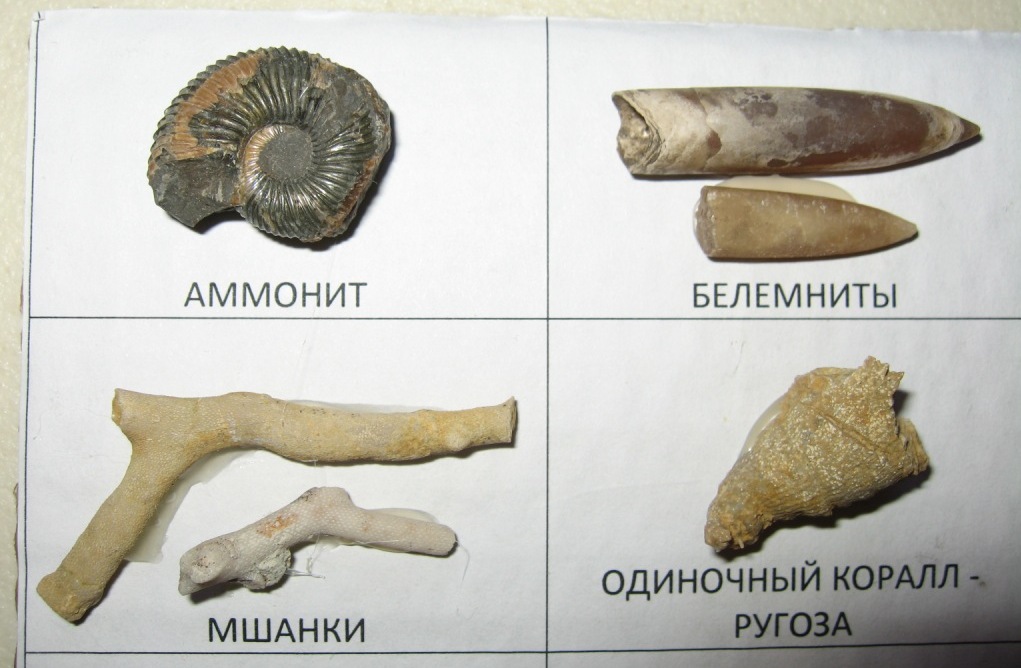 Приложение 3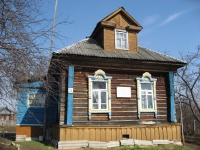 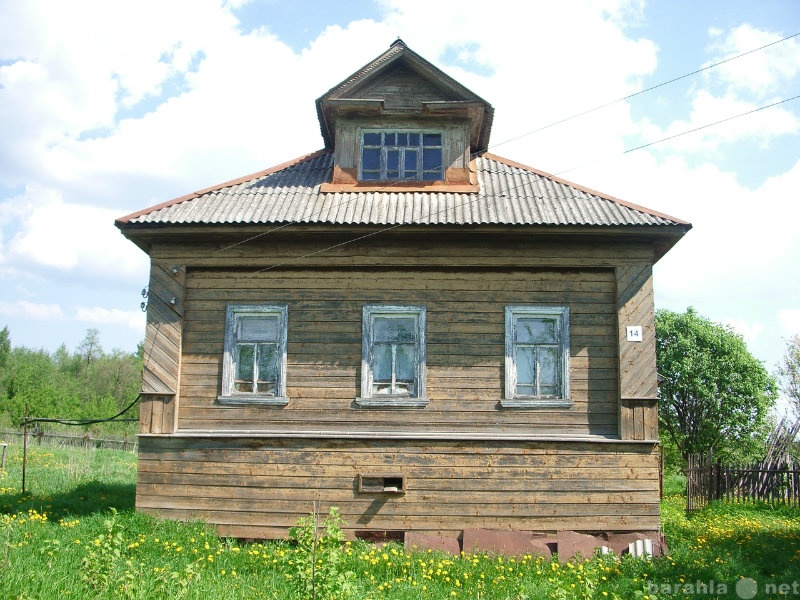 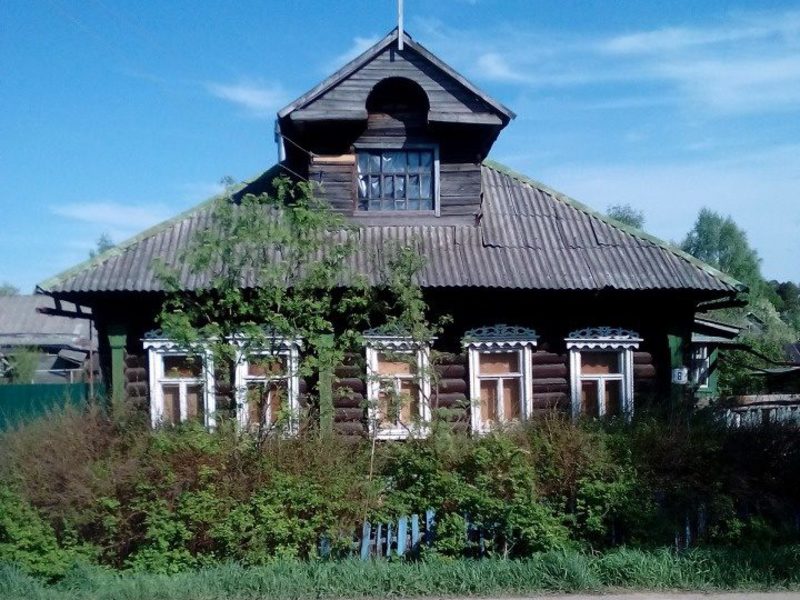 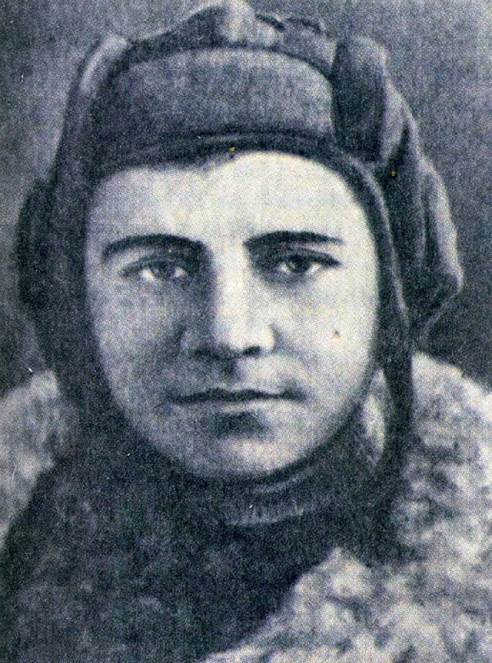 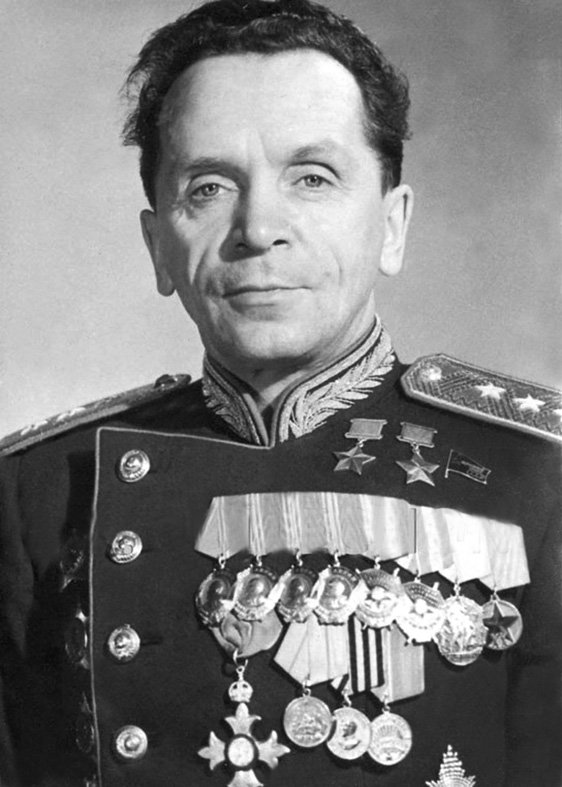 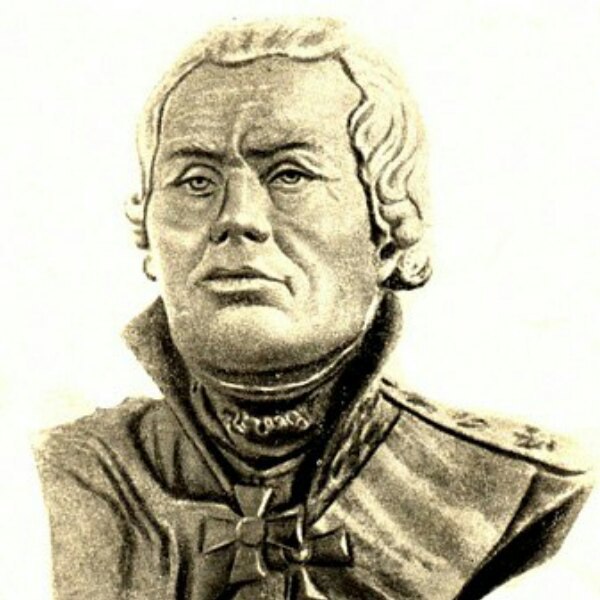 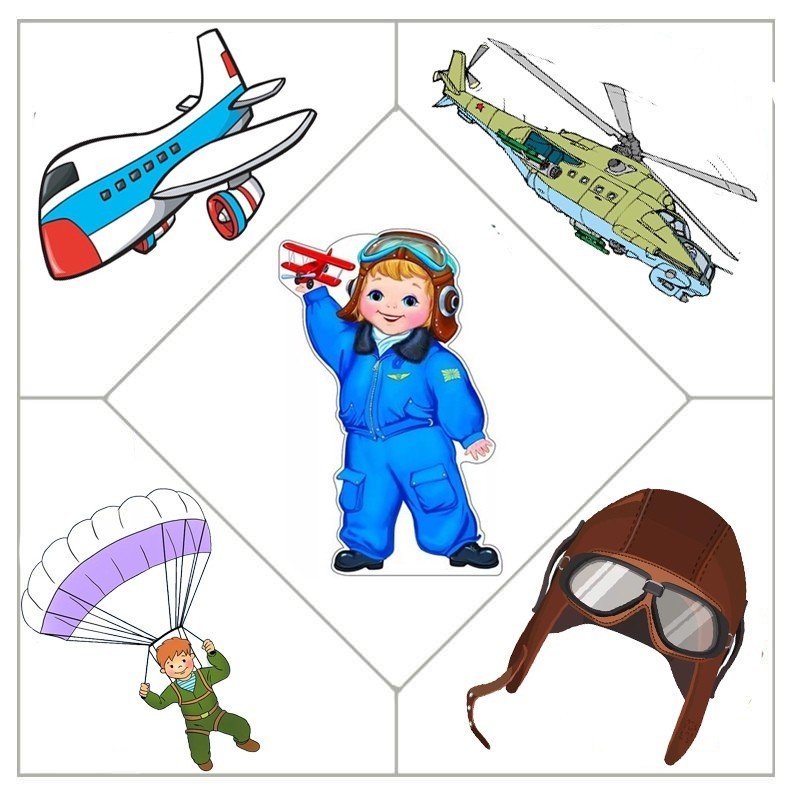 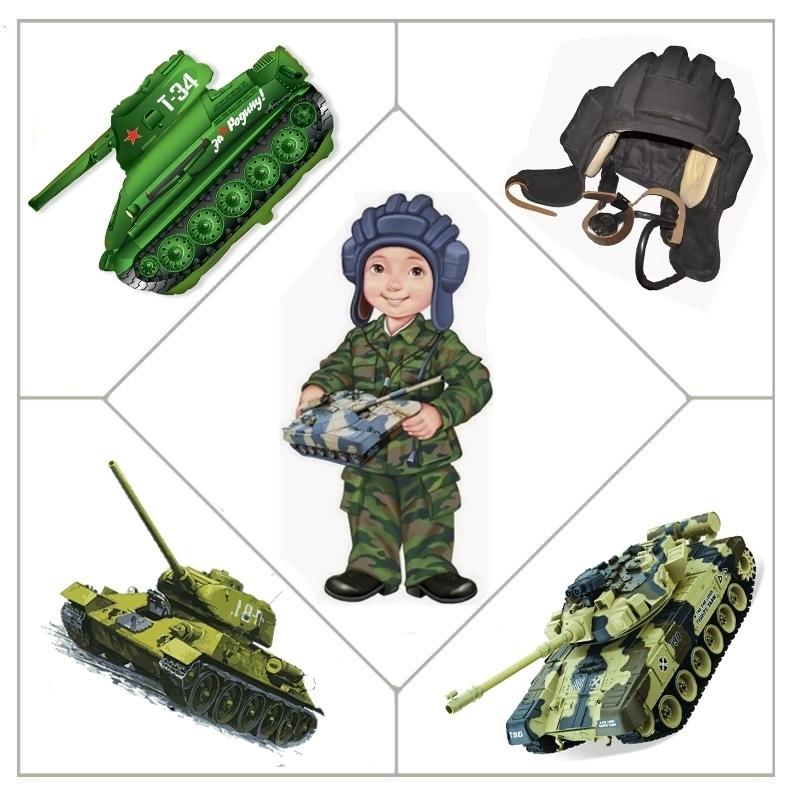 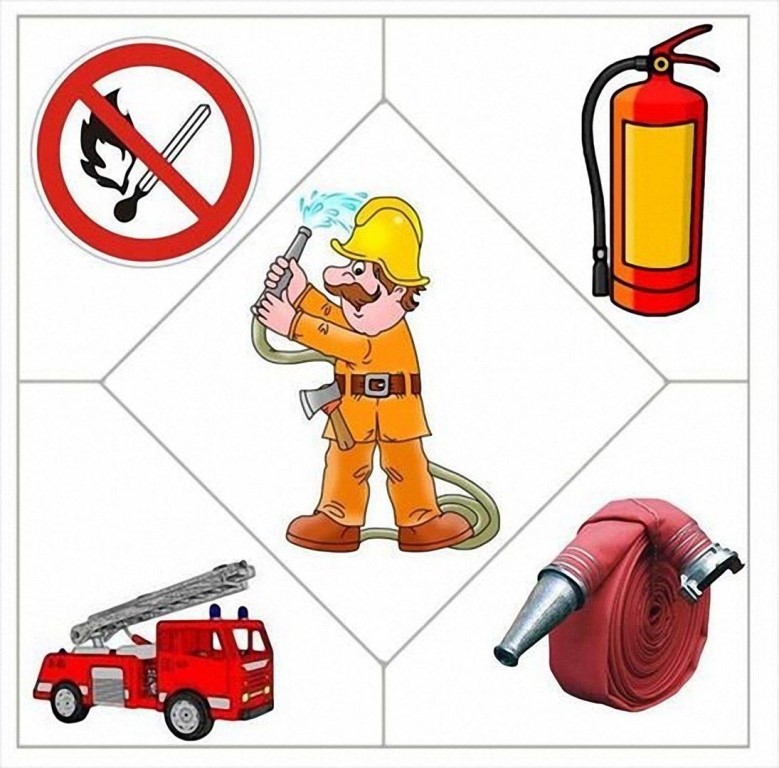 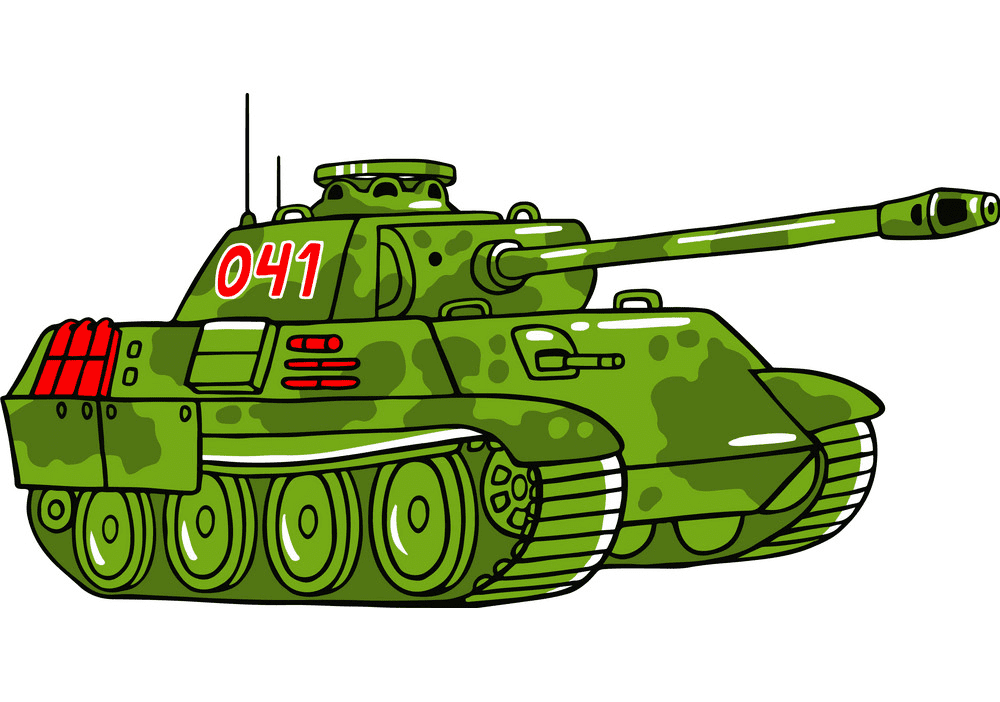 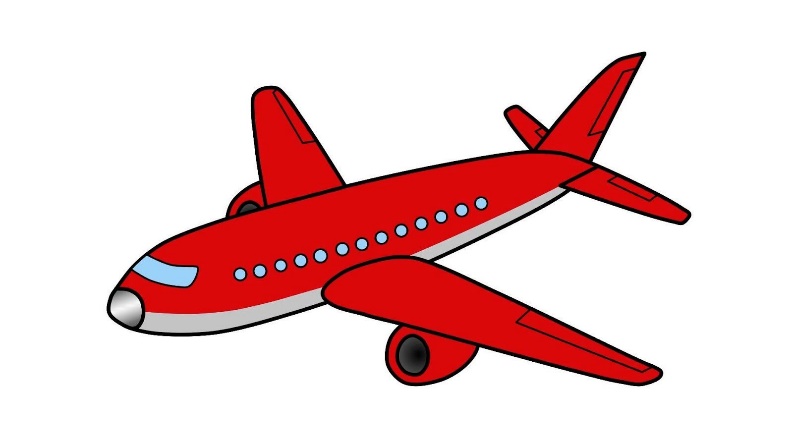 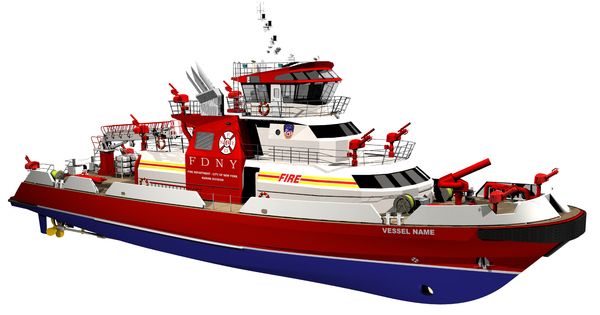      ул. Фурсова       ул. 60 лет Октября    ул. ПервомайскаяПриложение 4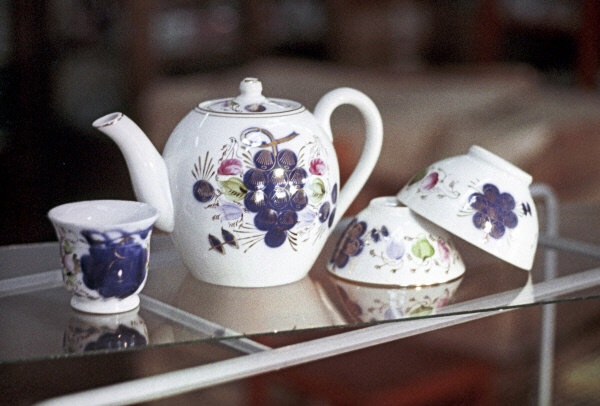 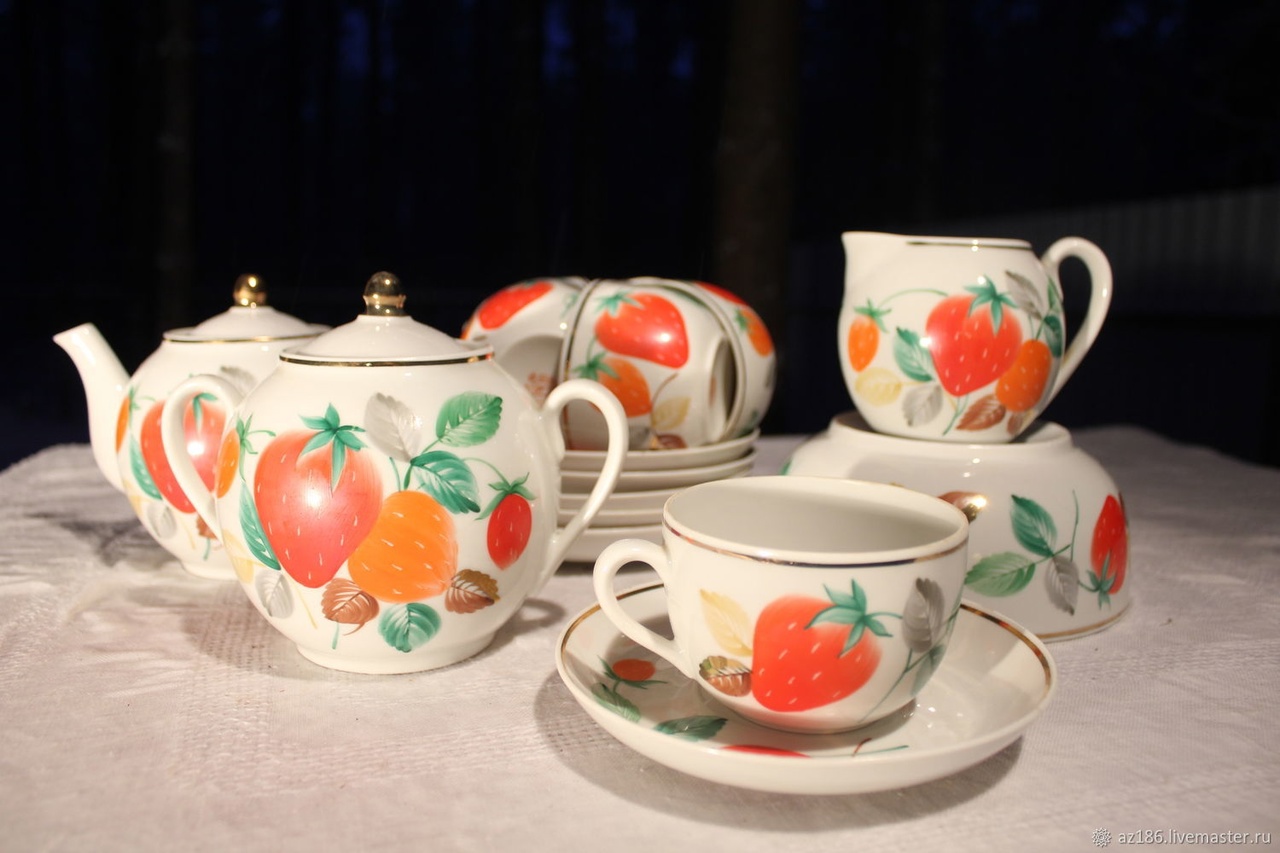 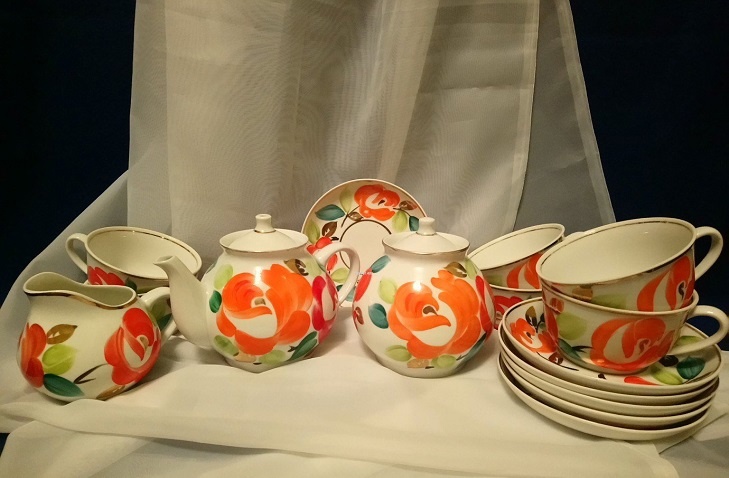 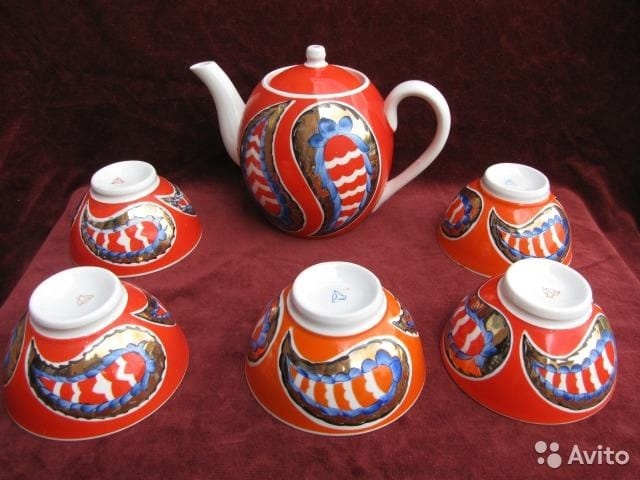 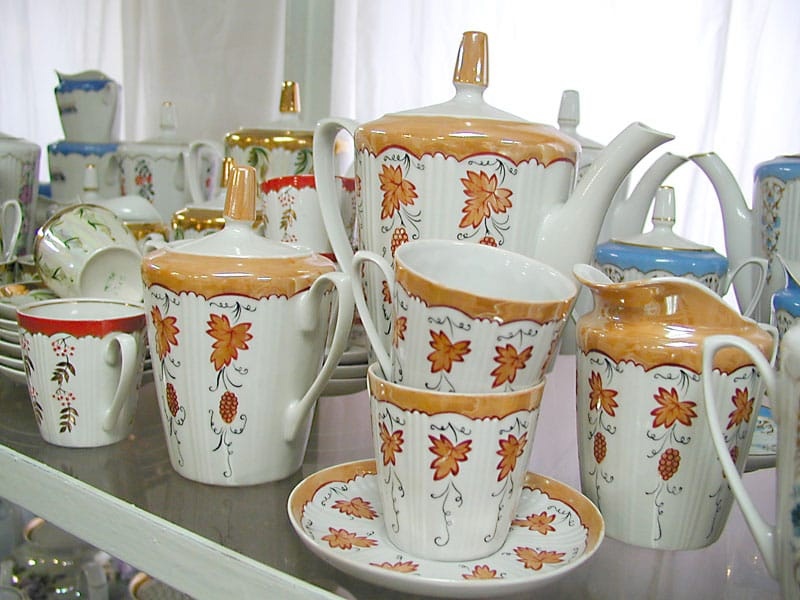 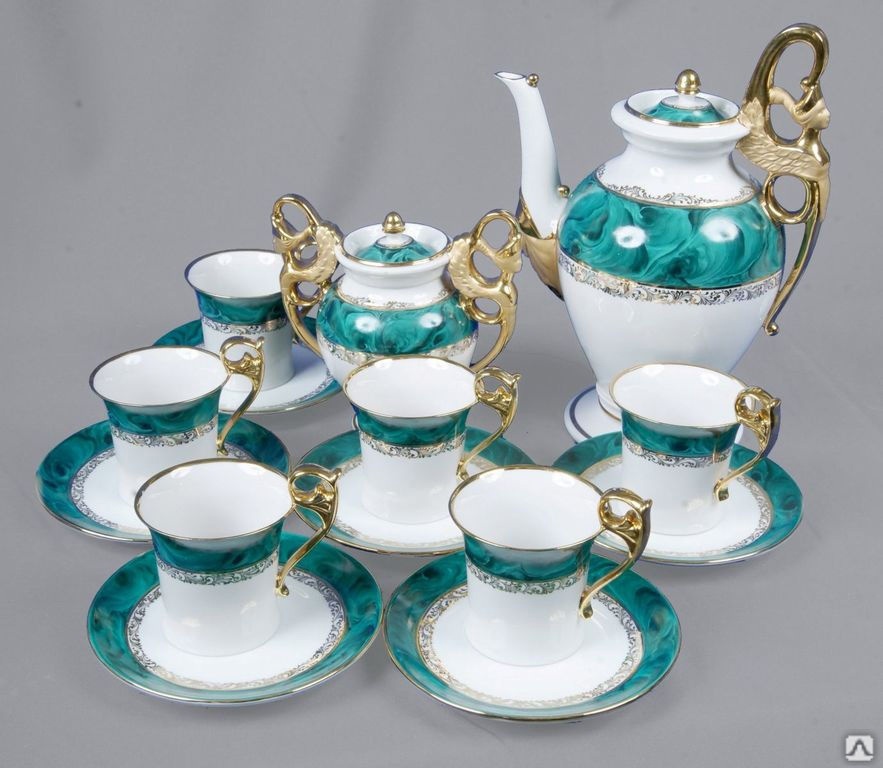 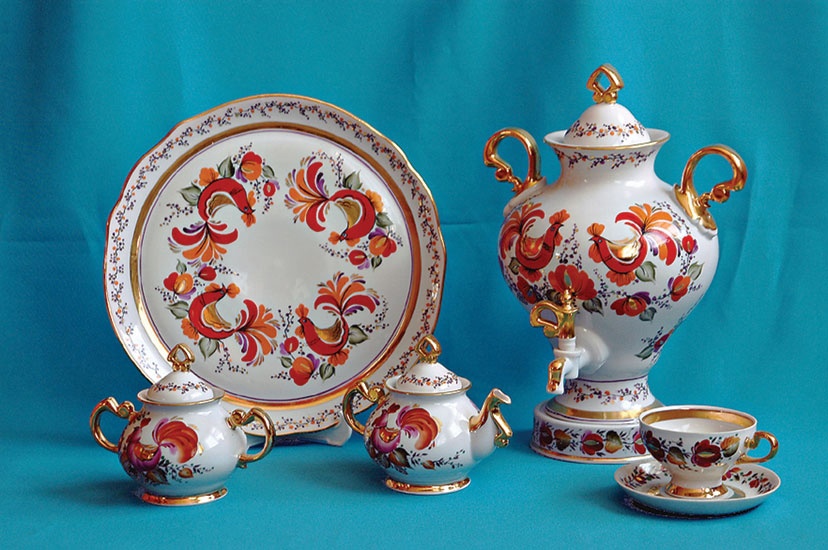 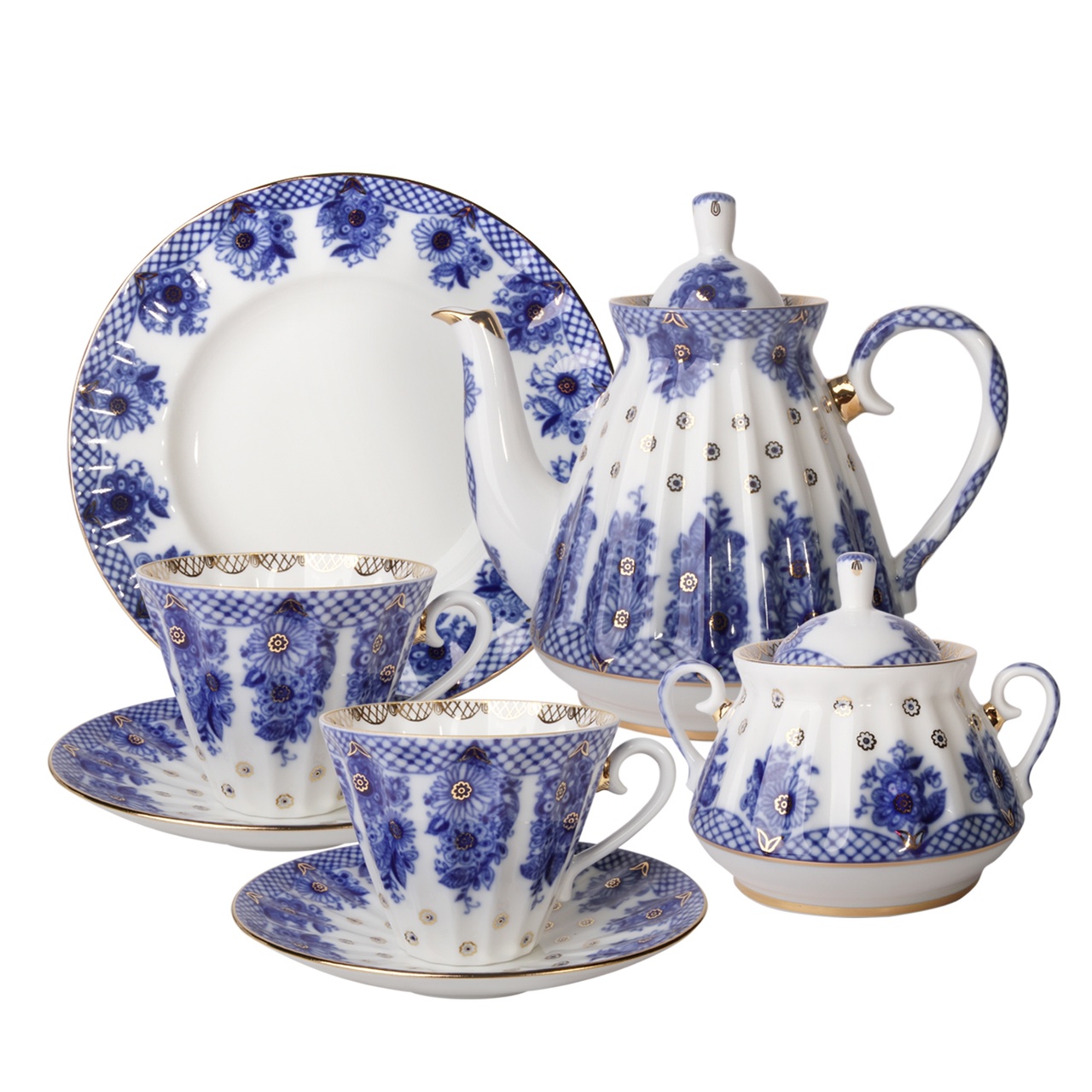 Приложение 5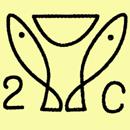 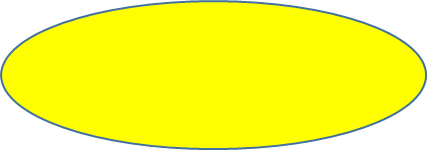 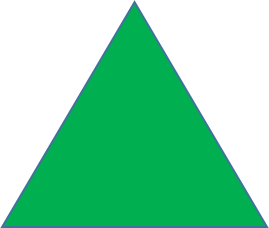 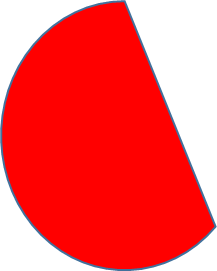 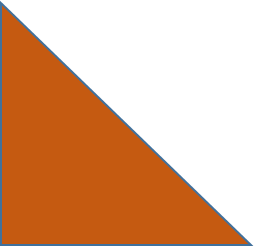 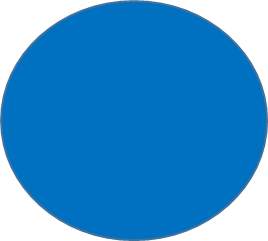 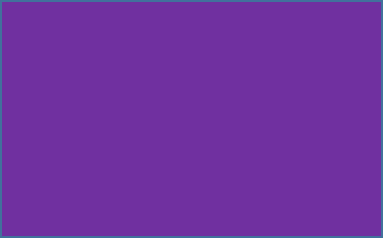 №СтоянкаВремя или баллыПодпись судьи1Визитная карточка2Археологическая3Музыкальная4Интеллектуальная5Художественная6Рыболовецкая артель7Конструктивная8Историческая№СтоянкаВремя или баллыПодпись судьи1Визитная карточка2Археологическая3Музыкальная4Интеллектуальная5Художественная6Рыболовецкая артель7Конструктивная8Историческая1234512345